Organisateur :    Foyer Rural LE MOULIN A VENT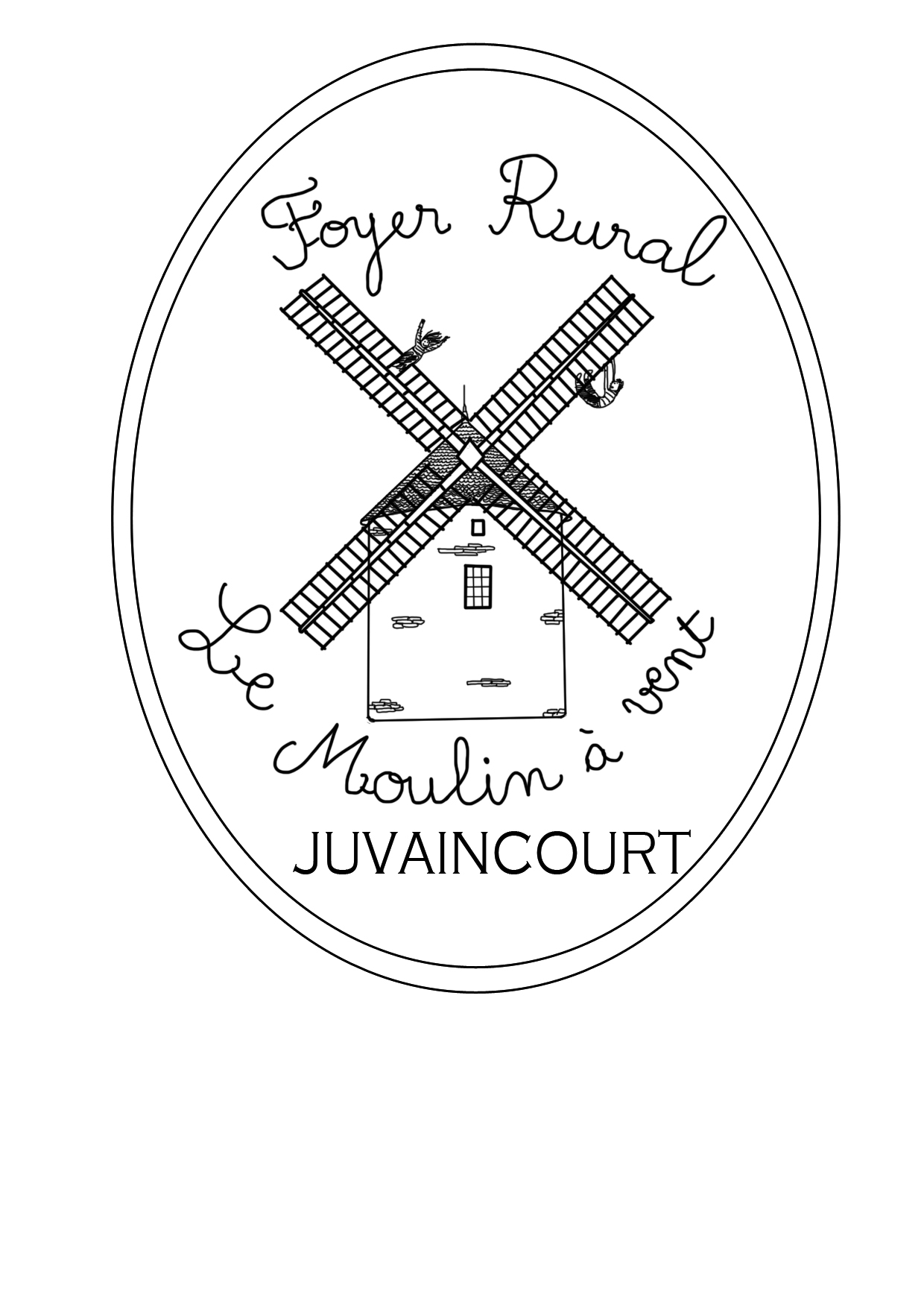 	                        36, rue de la dame 88500 JUVAINCOURTATTESTATION – Inscription Vide-GreniersSe déroulant le Dimanche 30 juin 2019 à JUVAINCOURTPersonne physique : Je soussigné(e),Nom : …………………………………… Prénom : ………………………………………………Né(e) le …………………………………….. à  Ville : ……………………....…………………Département : …………………………..Adresse ………………………………………………………………………………………………………..Code Postal …………………………   Ville ……………………………………………………..Tel : ……………………………………………..Email ……………………………………………Titulaire de la pièce d’identité N°……………………………………………………………...Délivrée le ……………………………………………… par …………………………………….N° d’immatriculation de mon véhicule :……………………………………………………..Déclare sur l’honneur :De ne pas être commerçant(e)De ne vendre que des objets personnels et usagés (Article L 310-2 du Code du Commerce)De non-participation à 2 autres manifestations de même nature au cours de l’année civile. (Article R321-9 du Code Pénal)Fait à …………………………………………… le ……………………………………………...Signature :Ci-joint un règlement de …………… € pour l’emplacement pour une longueur de ………… mètres.Attestation devant être remise à l’organisateur qui le joindra au registre pour remise au Maire de la Commune d’organisation.